            Zápis do Mateřské školy Olomouc, Mozartova 6  (přijetí od 1.9.2021)Bude probíhat od pondělí 3.5.2021 do středy 5.5.2021Na základě doporučení MŠMT bude zápis probíhat bez osobní přítomnosti dětí a rodičů		Rodič (zákonný zástupce) využije jednu z níže uvedených možností k podání žádosti o přijetí dítěte do MŠ:- žádost vhodí do schránky u MŠ (PREFERUJEME)- zašle elektronicky (e-mail pouze s elektronickým podpisem nebo datovou schránkou)Obálka/zpráva bude obsahovat:- řádně vyplněná žádost o přijetí dítěte do MŠ s podpisem pouze 1 žadatele (k dispozici na webových stránkách nebo v areálu MŠ od 15.4.2021)- čestné prohlášení o očkování dítěte + kopii očkovacího průkazu (podmínkou přijetí dítěte do MŠ je podle § 50 zákona o ochraně veřejného zdraví splnění povinnosti podrobit se stanoveným pravidelným očkováním, nebo mít doklad, že je dítě proti nákaze imunní nebo se nemůže očkování podrobit pro trvalou kontraindikaci. Tato povinnost se netýká dítěte, které dovrší k 31.8.2021 pěti let)- vyplněný dokument o možnosti nahlížet do spisu (1x si nechat, 1x odevzdat)- kopie rodného listu dítěte (lze začernit nepotřebné osobní údaje k zápisu – tj. rodná čísla)(kopie rodného listu, očkovacího průkazu budou využity pouze pro účely zápisu do MŠ k ověření údajů, nebudou nikomu předávány a po ukončení správního řízení budou skartovány)											Ahoj v MŠ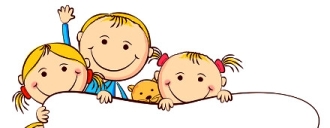 Žádost o přijetí do MŠ, čestné prohlášení a podrobnější informace budou ke stažení na webu MŠ: www.msmozartova6ol.czŽádost o přijetí do MŠ a čestné prohlášení o očkování budou také k dispozici v areálu MŠ od 15.4.2021.Vzhledem k tomu, že bude zápis probíhat bez přítomnosti dětí a rodičů Vás žádáme o následující:- sledujte hlavně webové stránky, kde je nejvíce aktuálních informací- v případě, že budete potřebovat poradit nebo budete mít specifický požadavek, volejte na tel. 773 993 328,604386191, případně pište na e-mail: msmozartova6@gmail.com- v průběhu zápisu zvedejte telefony pro případné doplnění informací (v případě, že Vás nezastihneme riskujete, že Vás toto u zápisu poškodí)- pokud má Vaše dítě specifické požadavky nebo byste chtěli z určitého důvodu dítě umístit do konkrétní třídy (nezaručujeme), dopište toto na druhou stranu žádosti o přijetí